Профилактика педикулезаПедикулёз (pediculosis, вшивость) - заразное заболевание, вызываемое паразитированием на теле человека вшей. Вопреки распространённому мнению, что педикулёз - участь лиц без определённого места жительства, это заболевание с одинаковой степенью вероятности может встретиться у каждого.В отличие от целого ряда заболеваний, которые человечество практически победило, педикулез прошел сквозь века. Еще до нашей эры Геродот писал о том, что египетские жрецы так тщательно выбривали головы для того, чтобы обезопасить себя от неприятных насекомых - вшей.Педикулез, как правило, является следствием нарушения гигиенических норм, но исследования показали, что вошь любит чистые волосы и не боится воды, прекрасно плавает и бегает (но не прыгает).К сожалению, педикулез можно заполучить практически в любом месте, где возможен тесный контакт одного человека с другим: в магазине, поезде или другом общественном транспорте и даже в бассейне. Более того, вошь может в течение 2-3 дней ждать нового хозяина на подушке.На человеке могут паразитировать головная, платяная и лобковая вошь. Возможно поражение смешанным педикулёзом (например, одновременное присутствие головных и платяных вшей). Вши питаются кровью хозяина, а яйца (гниды) приклеивают к волосам. Платяная вошь откладывает яйца в складках одежды, реже приклеивает их к волосам на теле человека. Платяная и головная вши являются переносчиками сыпного тифа и некоторых видов лихорадок.Головная вошь живет и размножается в волосистой части головы, предпочтительно на висках, затылке и темени. Питается каждые 2-3 часа, плохо переносит голод. Вши яйцекладущие. Развитие яиц (гнид) происходит в течение 5-9 дней, личинок - 15-17 дней. Продолжительность жизни взрослых особей - 27-30 дней. Самка откладывает ежедневно 3-7 яиц, за всю жизнь - от 38 до 120 яиц.Головным педикулёзом особенно часто заражаются дети. Заражение педикулезом происходит в результате непосредственного контакта «голова к голове» с человеком, у которого педикулез.Опасность развития педикулёза связана с тем, что вши очень быстро размножаются. Рост численности паразитов и увеличение количества их укусов могут стать причиной различных гнойничковых поражений кожи, вторичной бактериальной инфекции, аллергических реакций.Как не заразиться•Соблюдайте правила личной гигиены (мытьё тела не реже 1 раза в 7 дней со сменой нательного и постельного белья; ежедневное расчёсывание волос головы;стирка постельных принадлежностей; регулярная уборка жилых помещений).•Не разрешайте ребёнку пользоваться чужими расческами, полотенцами, шапками, наушниками, заколками, резинками для волос - через эти предметы передаются вши.•Проводите взаимные осмотры членов семьи после их длительного отсутствия.•Проводите периодический осмотр волос и одежды у детей, посещающих детские учреждения.•Внимательно осматривайте постельные принадлежности во время путешествий•После каникул будьте особенно бдительны: проведите осмотр головы ребенкаСовременные средства позволяют без труда справиться с педикулезом, поэтомуЕсли обнаружился педикулез у ребенка, необходимо:- приобрести в аптеке средство для обработки от педикулеза;- обработать волосистую часть головы в соответствии с прилагаемой инструкцией;- вымыть голову с использованием шампуня или детского мыла;- удалить механическим способом (руками или частым гребнем) погибших вшей и гнид.- надеть ребенку чистое белье и одежду;- постирать постельное белье и вещи, прогладить горячим утюгом с паром;- осмотреть членов семьи и себя;- повторить осмотр ребенка и членов семьи в течение месяца через каждые 10 дней.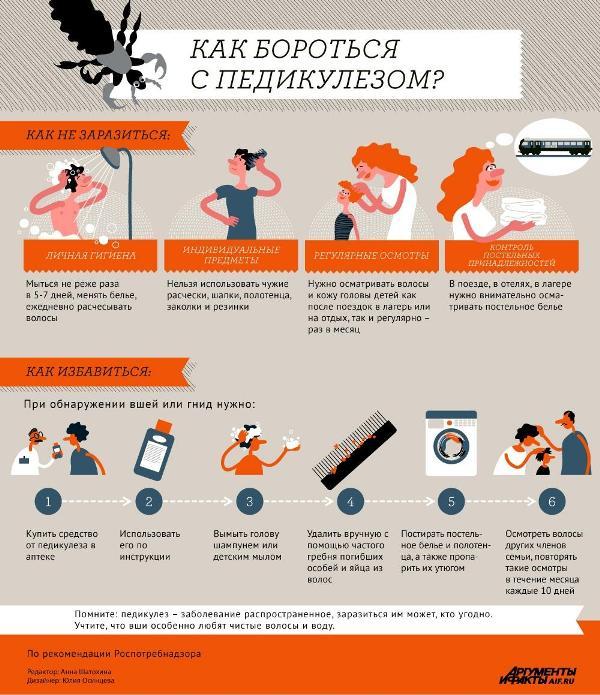 